Curriculum VitaeSaquib 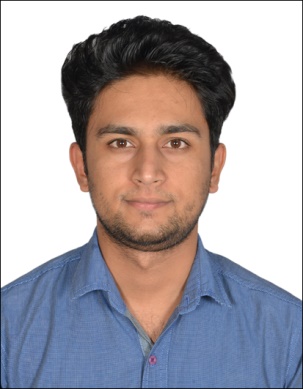 Contact no-  C/o 971501685421Email id: saquib.377750@2freemail.com                  SummaryA competent professional having industry exposure of about 2.6 years and cross-functional experience in providing IT solutions on operation.A result-oriented professional with about 2.6 years of experience in Mainframe Technologies.Worked as Team Lead, Managing team of 20 people.Well versed knowledge about computers.Experience on client interaction, scrum calls, etcExperienceSenior Analyst: Mainframe Developer, Team Lead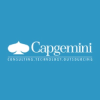 Company Name: CapgeminiDates Employed: July 2015 – PresentEmployment Duration: 2 yrs 6 monthsLocation : Mumbai Area, IndiaWorking as  Associate Consultant with Capgemini India Pvt Ltd. Trained in IBM-Mainframes.
Technical SkillsAbout 2.6 years of work experience in projects based on Mainframe Technologies that Include skill sets of:Database management and database design. Managing and debugging database for performance optimization. JCLCOBOLDb2Ticketing tool : Service Now Operating System : Mainframe Z/OS , WindowsGood knowledge of MS office, MS excel, MS wordExperienced in developing and enhancement codes COBOL.Client    – Element Financial ServicesDomain – Vehicle Management SystemDescription – Element is the vehicle service provider and that enable companies with fleet cars and light-duty vehicles, commercial truck fleets and equipment fleets and also offer a suite of fleet management solutions that span the total fleet lifecycle, from acquisition and vehicle financing to program management and remarketing of fleet vehicles.Roles & ResponsibilitiesRequirement analysis, design, preparing test strategies, Coding, System testing,   documentation and quality control of the new functionalities to be implemented.Managing relevant updates with the client.Preparation of the Functional Specification documents and the functionality description documents for the changes.Ensure on Time Delivery (OTD) & First Time Right (FTR) for quality deliveryFamiliarizing the team with the customer needs, specifications, design targets, the development process, design standards, techniques and tools to support task performance, Carry out QC Reviews.Mentoring and Training of the team members as a Lead Team MemberAbilitiesExcellent Communication Skills Technical ability to handle critical and high priority TasksAnalytical skills Team managementLogical skills and Data AnalysisEducation:Ganeshi Lal Bajaj Institute of Technology And ManagementBachelor of TechnologyField Of Study:  Electrical and Electronics EngineeringDates attended or expected graduation: 2011 – 2015Languages:English and HindiPersonal Details:DOB	-	April15, 1994Status -	Single Nationality - IndianDate of Expiry – 14/04/2024Visa Status – Visit Visa (90 days visa expires on 25 April,2018) Project    Description:Field Expansion.The aim of the project was to expand business required fields in existing system,This included changing all elements of the System and Testing the complete system.Field Expansion was project which involves expansion of fields across different application systems in MainFrame.  •DBA Activity : Worked as a DBA in this project to expand the length of required fields of all the tables used across the system.       •Cobol, Ideal and Jcl changes : Changed length of required fields in various cobol, ideal programs and their corresponding JCL’s.       •Testing and Defect logging :  Tested the changes done to all the programs and fixed the bugs which I came across.  Role/Title:Mainframe Developer/Tester, Team LeadProject Duration:December 2015 to November 2017.Responsibilities:Coding & Analyzing IDEAL programs, tables (Databases) and developing the JCL’s needed for the program(s).Making code Changes as per client requirement specifications. Unit testing for all the code changes.Integration Testing for the Unit changes.Knowledge sharing with the team.Fixing the codes if needed.Participated in requirement gathering through various meetings and interactions with the client and onsite as required.Peer reviewed the code developed by the other offshore team members for better and proper coding standards before delivery to the clientOperating Systems:                                  Windows,MVSSoftware / Languages:JCL, IDEAL,COBOL, Worked on Xpeditor tool.